Sunday 30th July, 2017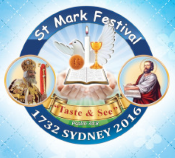 Finish Date: Saturday 5th August, 2017Year 3 & 4 St Marks Festival Homework Worksheet 3Incense in the ChurchMonday: Read St Marks Festival book page 17Qu1.Who in the Old Testament did God only allow to use incense?Qu2. What was built in the tabernacle in the old testament just for incense to be raised?Qu3. Which gift was offered to Jesus by the wise men which symbolised incense?Qu4. In which book in the old testament was there a prophecy about incense being used from then and till now?Qu5. In heaven, what are the “golden bowls full of incense”?Tuesday: Read St Marks Festival book page 18Qu6. Name 4 things that Incense symbolisesi.ii.iii.iv.Wednesday: Read St Marks Festival book page 19Qu7. Where does the priest start?Qu8. He then goes around it and then arrives at the door of the sanctuary- what does this symbolise?Qu9.What does the incense before the bible symbolise?Qu10.What does the priest do to symbolise our companionship with and honour of the heavenly hosts?Qu11. What does the priest do if a bishop is present in the mass?Qu12.What does the priest do if there are other priests in the mass with them?Qu13. Why does the priest raise incense whilst walking in between the people?Qu14. After this, then where does the priest raise incence?Cornelius’ Faith- Acts 10Thursday: Read St Marks Festival book page 21Qu15. What was Cornelius job title?Qu16.At what hour of the prayer did the angel appear to Cornelius?Qu17. What city did the angel tell Cornelius to send messengers to?Qu18. Which two people did the angel ask Cornelius to look for and also to ask about?Friday : Read St Marks Festival book page 22Qu19. Where was St Peter when he fell into a trance?Qu20. What did St Peter see?Qu21. What did the voice say?Saturday: Read St Marks Festival book page 23Qu22. Who told St Peter to have no fear and to go with Cornelius’ men?Qu23.Where did St Peter journey to?Qu24. Who did St Peter find waiting for him?Qu25. Which people did God now command were accepted and became people of God?